اعلام نهایی به متقاضی برگزاری: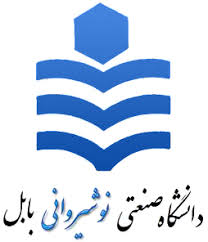 پیشنهاد و درخواست برگزاری دوره آموزشیکاربرگ شماره(3)نام درخواست‌کننده: (دانشکده/پژوهشکده/ گروه/ هیات علمی)به اطلاع می‌رساند اینجانب:.............................................................رئیس دانشکده/پژوهشکده/گروه: .................................................. در نظر دارد، دوره آموزشی تخصصی کوتاه مدت  میان‌مدت با عنوان:................................................................................................................................. برگزار نماید. 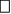 نام درخواست‌کننده: (دانشکده/پژوهشکده/ گروه/ هیات علمی)به اطلاع می‌رساند اینجانب:.............................................................رئیس دانشکده/پژوهشکده/گروه: .................................................. در نظر دارد، دوره آموزشی تخصصی کوتاه مدت  میان‌مدت با عنوان:................................................................................................................................. برگزار نماید. نام درخواست‌کننده: (دانشکده/پژوهشکده/ گروه/ هیات علمی)به اطلاع می‌رساند اینجانب:.............................................................رئیس دانشکده/پژوهشکده/گروه: .................................................. در نظر دارد، دوره آموزشی تخصصی کوتاه مدت  میان‌مدت با عنوان:................................................................................................................................. برگزار نماید. نام درخواست‌کننده: (دانشکده/پژوهشکده/ گروه/ هیات علمی)به اطلاع می‌رساند اینجانب:.............................................................رئیس دانشکده/پژوهشکده/گروه: .................................................. در نظر دارد، دوره آموزشی تخصصی کوتاه مدت  میان‌مدت با عنوان:................................................................................................................................. برگزار نماید. نام درخواست‌کننده: (دانشکده/پژوهشکده/ گروه/ هیات علمی)به اطلاع می‌رساند اینجانب:.............................................................رئیس دانشکده/پژوهشکده/گروه: .................................................. در نظر دارد، دوره آموزشی تخصصی کوتاه مدت  میان‌مدت با عنوان:................................................................................................................................. برگزار نماید. 1- مشخصات درخواست‌کننده:رتبه علمی:                               تخصص:رتبه علمی:                               تخصص:رتبه علمی:                               تخصص:رتبه علمی:                               تخصص:2- مشخصات مدرسین به ترتیب میزان مشارکتنامرتبه علمیتخصصمحل کار2- مشخصات مدرسین به ترتیب میزان مشارکت2- مشخصات مدرسین به ترتیب میزان مشارکت2- مشخصات مدرسین به ترتیب میزان مشارکت3-  اين دوره در سطح آموزش عالي است و هيچگونه شباهتی با دورههاي مصوب آموزش عالي رسمي به لحاظ عنوان  محتوا ، و طول دوره ندارد 3-  اين دوره در سطح آموزش عالي است و هيچگونه شباهتی با دورههاي مصوب آموزش عالي رسمي به لحاظ عنوان  محتوا ، و طول دوره ندارد 3-  اين دوره در سطح آموزش عالي است و هيچگونه شباهتی با دورههاي مصوب آموزش عالي رسمي به لحاظ عنوان  محتوا ، و طول دوره ندارد 3-  اين دوره در سطح آموزش عالي است و هيچگونه شباهتی با دورههاي مصوب آموزش عالي رسمي به لحاظ عنوان  محتوا ، و طول دوره ندارد 3-  اين دوره در سطح آموزش عالي است و هيچگونه شباهتی با دورههاي مصوب آموزش عالي رسمي به لحاظ عنوان  محتوا ، و طول دوره ندارد 4- مبلغ کل پیش‌بینی درآمد.................................. ریال و هزینهها ........................................ریال میباشد.بدیهی است: کلیه عملیات مالی و درآمد حاصل از برگزاری دورههاي آموزش آزاد(دریافتها و پرداختها) از طریق حسابهای رسمی دانشگاه باید انجام شود. و پس از برگزاری دوره و انجام تعهدات با احتساب کسور قانونی (مالیات، بیمه و...)، توسط معاونت مالی و اداری دانشگاه پرداخت میشود. دانشکده/ گروه آموزشی/ گروه پژوهشی/ مجری پرداخت حقالزحمه مدرسین و...  را با رعایت سایر مقررات به عهده دارد. 4- مبلغ کل پیش‌بینی درآمد.................................. ریال و هزینهها ........................................ریال میباشد.بدیهی است: کلیه عملیات مالی و درآمد حاصل از برگزاری دورههاي آموزش آزاد(دریافتها و پرداختها) از طریق حسابهای رسمی دانشگاه باید انجام شود. و پس از برگزاری دوره و انجام تعهدات با احتساب کسور قانونی (مالیات، بیمه و...)، توسط معاونت مالی و اداری دانشگاه پرداخت میشود. دانشکده/ گروه آموزشی/ گروه پژوهشی/ مجری پرداخت حقالزحمه مدرسین و...  را با رعایت سایر مقررات به عهده دارد. 4- مبلغ کل پیش‌بینی درآمد.................................. ریال و هزینهها ........................................ریال میباشد.بدیهی است: کلیه عملیات مالی و درآمد حاصل از برگزاری دورههاي آموزش آزاد(دریافتها و پرداختها) از طریق حسابهای رسمی دانشگاه باید انجام شود. و پس از برگزاری دوره و انجام تعهدات با احتساب کسور قانونی (مالیات، بیمه و...)، توسط معاونت مالی و اداری دانشگاه پرداخت میشود. دانشکده/ گروه آموزشی/ گروه پژوهشی/ مجری پرداخت حقالزحمه مدرسین و...  را با رعایت سایر مقررات به عهده دارد. 4- مبلغ کل پیش‌بینی درآمد.................................. ریال و هزینهها ........................................ریال میباشد.بدیهی است: کلیه عملیات مالی و درآمد حاصل از برگزاری دورههاي آموزش آزاد(دریافتها و پرداختها) از طریق حسابهای رسمی دانشگاه باید انجام شود. و پس از برگزاری دوره و انجام تعهدات با احتساب کسور قانونی (مالیات، بیمه و...)، توسط معاونت مالی و اداری دانشگاه پرداخت میشود. دانشکده/ گروه آموزشی/ گروه پژوهشی/ مجری پرداخت حقالزحمه مدرسین و...  را با رعایت سایر مقررات به عهده دارد. 4- مبلغ کل پیش‌بینی درآمد.................................. ریال و هزینهها ........................................ریال میباشد.بدیهی است: کلیه عملیات مالی و درآمد حاصل از برگزاری دورههاي آموزش آزاد(دریافتها و پرداختها) از طریق حسابهای رسمی دانشگاه باید انجام شود. و پس از برگزاری دوره و انجام تعهدات با احتساب کسور قانونی (مالیات، بیمه و...)، توسط معاونت مالی و اداری دانشگاه پرداخت میشود. دانشکده/ گروه آموزشی/ گروه پژوهشی/ مجری پرداخت حقالزحمه مدرسین و...  را با رعایت سایر مقررات به عهده دارد.       تاریخ : ..............                                                                درخواست‌کننده:  ..........................                                                                                                             امضاء:      تاریخ : ..............                                                                درخواست‌کننده:  ..........................                                                                                                             امضاء:      تاریخ : ..............                                                                درخواست‌کننده:  ..........................                                                                                                             امضاء:      تاریخ : ..............                                                                درخواست‌کننده:  ..........................                                                                                                             امضاء:      تاریخ : ..............                                                                درخواست‌کننده:  ..........................                                                                                                             امضاء:احترامآ به استحضار میرساند با برگزاری دوره فوق با توجه به شرایط مندرج در شیوه‌نامه اجرائی برگزاری دوره آموزشهای آزاد دانشگاه موافقت میگردد. لذا خواهشمند است دستور فرمایید پس از برگزاری دوره مذکور جهت صدور گواهی پایان دوره، فرمهای گزارش دوره، لیست دانشپذیران، نمرات آزمون و فرمهای نظرسنجی به همراه تحلیل مربوطه را در اسرع وقت برای این گروه ارسال نمایند.           تاریخ: .................                                       رئیس گروه آموزشهای آزاد  و مجازی دانشگاه: .........................................                                                                                                                      امضاء: 